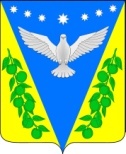 АДМИНИСТРАЦИЯ УСПЕНСКОГО СЕЛЬСКОГО ПОСЕЛЕНИЯ УСПЕНСКОГО РАЙОНАПОСТАНОВЛЕНИЕот 24 апреля 2015г				                                                  № 102с. Успенское
О внесении изменений  в постановление администрации Успенского сельского поселения Успенского района от 17 марта 2015 года №69 «О  проведении ярмарки «выходного дня» на территории Успенского сельского поселения Успенского районаВ целях развития на территории Успенского сельского поселения Успенского района торговой деятельности и обеспечения доступности товаров для населения, на основании Федерального закона от 6 октября 2003 года № 131-ФЗ «Об общих принципах организации местного самоуправления в Российской Федерации», Федерального закона от 28 декабря 2009 года   № 381-ФЗ «Об основах государственного регулирования торговой деятельности в Российской Федерации», закона Краснодарского края от 1 марта 2011 года № 2195-КЗ «Об организации деятельности розничных рынков и ярмарок на территории Краснодарского края», постановления главы администрации (губернатора) Краснодарского края от 6 марта 2013 года № 208 «Об установлении требований к организации выставок-ярмарок, продажи товаров (выполнения работ, оказания услуг) на ярмарках, выставках-ярмарках на территории Краснодарского края», руководствуясь Уставом Успенского сельского поселения Успенского района, п о с т а н о в л я ю:1. Пункт 5.1. раздела 5 дополнить подпунктом 5.1.13., следующего содержания: «5.1.13. Запретить  с 01.05.2015г до 01.10.2015г реализацию особо скоропортящихся изделий (молочных, колбасных, мяса, битой птицы, рыбных и мясных консервов) с лотков и автомашин, не оснащенных холодильным оборудованием, а также не обеспечивающих условия хранения и реализации вышеуказанной продукции в течение дня на ярмарке «выходного дня»2. Контроль за выполнением настоящего постановления возложить на заместителя главы Успенского сельского поселения Успенского района С. А. Прачева.3.Постановление вступает в силу со дня  его подписания. И.о. главы Успенского сельского поселенияУспенского района                                                        Р. А. Стасенко